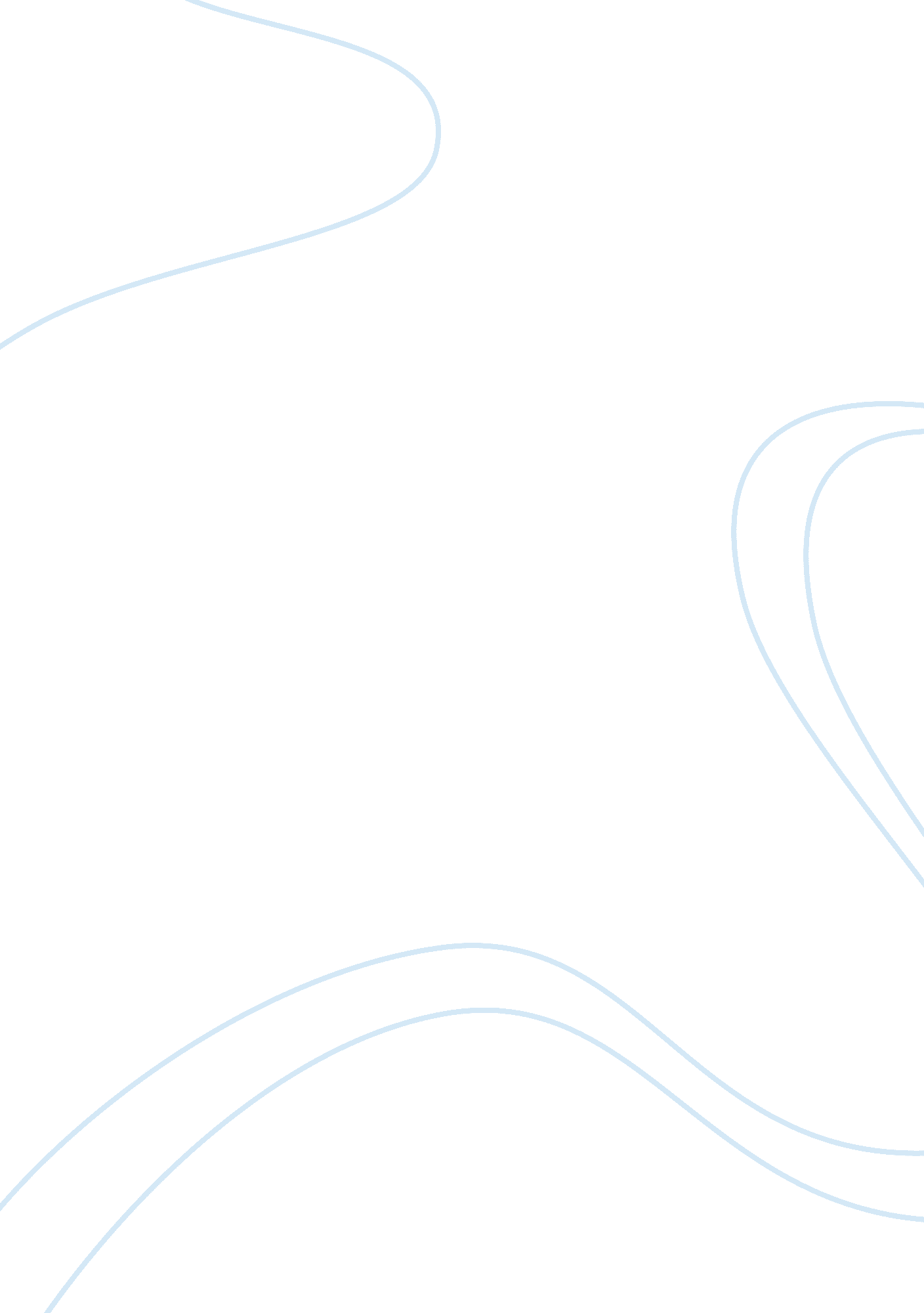 Education major in child developmentEducation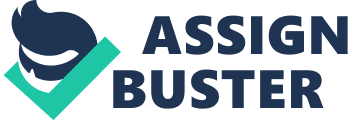 As attached in my resume, I have recently gained my Associate Degree in Education major in Child Development. This has equipped me with the fundamental discipline and instruction necessary for my teaching profession. In addition, it has supplied me with the understanding of the different teaching strategies that an educator like me should possess to effectively affect his or her students’ learning outcomes. Furthermore, my learning experience with my associate degree also made me realize how much more I need to learn about the different learning theories and teaching strategies in optimizing the learning process of young children. In response to this need, I am back to studying at San Jose State University, continuing my major in Child Development, along with the Chinese language. As a student and educator myself, I am aware how useful this additional knowledge would be for me and for the community I will be associated with, although it would be a lot more beneficial to my students. 

As a volunteer in De Anza College’s after school program teaching first and third-grade students, I am confident that the knowledge and skills I have gained would fit the qualifications your community looks for in its new faculty member in the elementary education department. My work experience has gained me an advantage in understanding the different learning theories such as the cognitive and social learning theories of young children. I am privileged that I have been able to apply such pedagogies of learning as they have helped me better understand students’ behaviours in class and address them accordingly. As a learner and a teacher at the same time, I am able to shape my own unique teaching strategies to encourage learning and improve its outcome from my students. 

It would be my pleasure to meet with you should you wish to further discuss my qualifications and skills. 
Thank you and I am looking forward to hearing from you. 